Занятие по формированию лексико-грамматических категорий и развитию речи в старшей логопедической группе. Тема: предлог «НА»Цель: знакомство с предлогом на.Задачи:Образовательные:1. Уточнить для детей пространственное отношение, выраженное предлогом на;2. Учить употреблять предлог на с существительными в винительном и предложном падежах;3. Активизировать словарь по теме: “Зимующие птицы”.Коррекционно-развивающие: продолжать развивать умение преобразовывать деформированную фразу; развивать внимание, память, логическое мышление, мелкую моторику пальцев рук.Воспитательные: воспитывать заботливое отношение к птицам.Оборудование:Демонстрационный материал: сюжетная картина “Зимний парк”, предметные картинки: журавль, скворец, ворона, сорока, воробей, снегирь, синица, дятел, голубь, крыша, кошка, рогатка, ветка, клетка, кормушка.Раздаточный материал: Игра “Собери птичку”, веточки.Ход занятияI. Орг.момент.- Какое время года на улице?- Сядет тот, кто назовёт зимнее словечко.- Как звери подготовились к зиме?- А птицы?- Вы узнали этих птиц? Кто это? (журавль, скворец)- Давайте, на минутку представим, что мы понимаем язык птиц.Журавль: - Здравствуй, Скворушка!Скворушка: - Что ты такой печальный, Журавль?Ж.: - Ах, голубчик, голова у меня разболелась от птичьей болтовни. Врут на каждом свисте. Какой-то серенький воробышек болтал, что бывает зима, какой-то трескучий мороз. Может это, правда?Ск.: Пустая болтовня! Сколько лет живу на свете, но зимы не видел. Везде одно лето.- Почему скворец и журавль утверждают, что нет зимы?(Они перелётные птицы)- Многие птицы улетают. А какие птицы остаются?- Как называются эти птицы?II. Отгадывание загадок (закрепление лексики, развитие логического мышления)- Догадайтесь, кто прилетел в наш зимний парк. Чтобы это узнать, нужно отгадать загадки.Черная, как вар,
Кричит: “Карр!” (Ворона)Вещунья белобока,
А зовут её… (Сорока)Чик-чирик!
К зёрнышкам прыг!
Клюй, не робей!
Кто это? (Воробей)Жёлтое брюшко
У маленькой птички.
А зовут её… (Синичка)Всё время стучит,
Деревья долбит.
Но их не калечит,
А только лечит. (Дятел)Белый бок, серый бок –
Воркует нежно… (Голубок)Красногрудый, чернокрылый,
Любит зёрнышки клевать.
С первым снегом на рябине
Он появится опять. (Снегирь)- Молодцы! Посмотрите на наш “Зимний парк” <Рисунок1>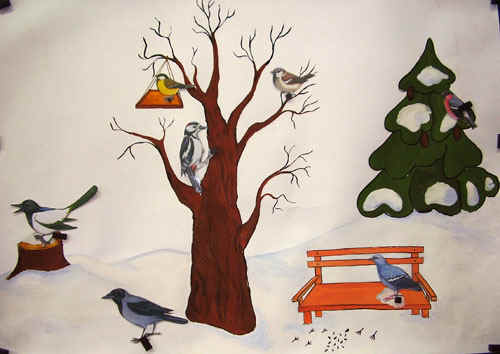 III. Сообщение темы занятия.- Посмотрите сколько птиц. Какие они красивые! И каждая нашла себе место в нашем парке.- Послушайте моё предложение: Голубь сел … скамейку.- Какое слово потерялось в предложении? (НА)- Скажите предложение правильно (Голубь сел на скамейку.)- Сегодня на занятии мы познакомимся с маленьким словом “НА”- Слово “на” обозначает, что предмет находится сверху, на чём-то, и обозначается вот такой схемой.IV. Употребление предлога НА с существительными в винительном падеже.- А теперь скажите, куда сели птицы, используя слово “на”- Куда села синичка? (на кормушку)- А сорока? (на пень)- Куда уселся воробей? (на ветку), а ворона? (на снег)- Снегирь? (на ель). Дятел? (на дерево).- Какое маленькое словечко встретилось во всех наших предложениях?- С этим словечком мы будем работать и дальше, но сначала немного отдохнём и изобразим снегирей.V. Динамическая пауза. “Снегири”VI. Преобразование деформированной фразы. Употребление предлога на с существительными в предложном падеже.- Мы немножко отдохнули. А теперь я вам предлагаю поиграть в игру “Путаница”- Все слова в предложениях перепутались, нужно срочно “подружить” словечки, чтобы стало всем понятно, о чем говорится. В этом нам поможет схема предложения. <Рисунок2>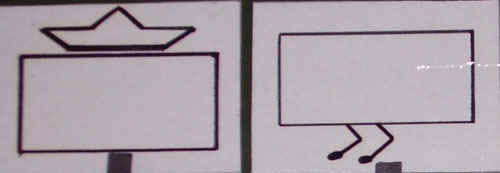 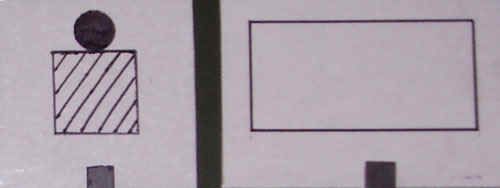 - Что нового вы заметили в схеме? (схема маленького слова “на”)Воробей, на, чирикать, ветка – Воробей чирикает на ветке.
Пень, скакать, сорока, на –
Кормушка, синица, клевать, на –
Дерево, на, дятел стучать –
Ворковать, скамейка, на, голубь –
На, каркать, снег, ворона –
Снегирь, сидеть, на, ель –- Молодчины, очень хорошо справились с трудным заданием.VII. Развитие внимания и памяти.- А теперь я проверю ваше внимание: “День-ночь” (дети закрывают глаза)“Кого не стало?” по сюжетной картине с проговариванием полного предложения с предлогом НА.Например: Не стало голубя на скамейке.(воробья на ветке, сороки на пне, вороны на снегу)- Какие птицы улетели из нашего парка? (воробей, сорока, голубь, ворона)VIII. Составление простых предложений. <Рисунок3>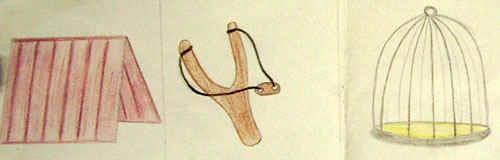 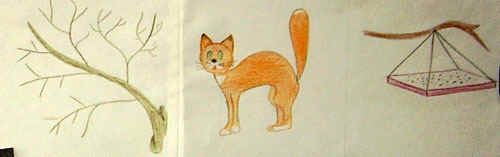 - Может, их что-то напугало?- Посмотрите на мои картинки, и скажите, что из этих предметов может напугать птиц? (Птичку может напугать рогатка. Птичка боится кошки. Птица не любит клетку.)- Чему рада птичка? (крыше – может укрыться от непогоды и врагов; кормушке – может всегда подкрепиться в голодное время, ветке - отдохнуть)- Чем мы можем помочь птицам в холодное время года? (Сделать кормушки. Не забывать каждый день наполнять их свежим кормом.)- Мы повесим наши кормушки на участке и будем каждый день кормить птиц и наблюдать за ними.IX. Пальчиковая гимнастика. “Кормушка”X. “Собери птичку” (индивидуальная работа)- Какие части тела есть у любой птички? (Голова, клюв, туловище, крылья, лапки, хвост).- А чем покрыто тело птиц? (пухом и перьями).- Откройте конверты, посмотрите, что там лежит. Это не просто детали, а части тела разных птиц.- Соберите своих птиц. - Какие птички получились?- Как вы догадались?- Теперь я вам раздам веточки. Сделайте так, чтобы ваша птичка оказалась на веточке.XI. Итог занятия.- Наше занятие подошло к концу. Вам понравилось?- Что больше всего понравилось?- С каким маленьким словечком мы сегодня познакомились?- Мне очень понравилось, как вы работали.Вот на ветках, посмотри,
В красных майках снегири.
Распушили перышки,
Греются на солнышке.
Головой вертят,
Улететь хотят.
- Кыш! Кыш! Улетели!
За метелью! За метелью!(По 4 хлопка руками по бокам и по 4 наклона головы на строку.)(На первое слово каждой строки – частое потряхивание руками, на второе – один хлопок по бокам.)(По 2 поворота на каждую строку.)(Дети разбегаются по группе, взмахивая руками, как крыльями.)Сколько птиц к кормушке нашей
Прилетело? Мы расскажем.
Две синицы, воробей,
Шесть щеглов и голубей,
Дятел в пестрых перышках.
Всем хватило зернышек.(Ритмично сжимают и разжимают кулачки.)(На каждое название птицы загибают по одному пальчику.)(Опять сжимают и разжимают кулачки.)